中華民國足球協會113年C級裁判講習會課程表中華民國足球協會113年C級足球裁判講習會實施計畫【目的】:為建立健全足球裁判制度，提高我國足球裁判素質，培養足球裁判人才，提升我國足球技術水準，以利推展足球運動。【辦理單位】:指導單位：教育部體育署、臺北市政府體育局主辦單位：中華民國足球協會、臺北市政府體育局承辦主辦：社團法人台灣足球發展協會協辦單位：何孟樺議員辦公室、臺北市足球運動協會、台灣巴瑟足球發展協會、伍聯足球發展協會、桃園國際足球俱樂部、中華虎嘯足球協進會。場地單位：臺北市立南港高級中學【研習時間】：113年8月2日、3日、4日 【研習地點】：臺北市立南港高級中學視聽中心、操場。【參加人員資格】：凡年滿18歲以上，對足球運動推展工作有興趣者均可報名參加。距報名截止日前一個月内核發之無違反前條規定之警察刑事紀錄證明；具外國籍者，應檢附原護照國開具之行為良好證明文件。預計受理報名人數為24人。【參加人員資格】：即日起至7月22日止，錄取名單7月25日公告在足協網站。【報名方式】：請於中華民國足球協會註冊系統完成個人登錄後，於系統內點選報名課程完成報名，註冊系統網址:ctfaid.ctfa.com.tw。【報名手續】：在中華民國足球協會註冊系統上成功完成用戶註冊後，您可以進行登入，然後選擇您感興趣的課程進行報名。接下來，您需要進行繳費手續，確保您順利參與所選的足球課程。點選報名本課程，並填妥目前服務單位、職稱和足球簡歷以及上傳一個                  月內良民證電子檔；外籍人士檢附原護照國開具之行為良好證明文件。本會審核完畢後將以系統信件通知錄取學員。【講習報名費】：待中華民國足球協會公告名單後錄取學員請繳費國家C級裁判講習會費用 新台幣2,500元整。參與者在報到時需準備一只貼足28元郵資的回郵信封（信封上請詳細正楷填寫收件人姓名、地址及電話），以便寄發裁判證。報名費匯款資料戶名：社團法人台灣足球發展協會銀行/分行別：中國信託銀行（822）延吉分行帳號：241-540-10770-1如錄取學員報名費用已完成匯款請掃描匯款證明寄至tfda.ref0101@gmail.com主旨請註明『113年FUTSAL-國家C級裁判講習學員○○○』待發展協會回信確認。報名成功及繳費完成之學員，台灣足球發展協會皆贈基本裁判用具及課程服裝。 【報名費退費機制】：煩請需退出講習會學員需寄信至臺北市南港區興南街60巷7號4樓-台灣足球發展協會辦公室，並需敘明原因經社團法人台灣足球發展協會同意後進行相關行政程序。中華民國足球協會公告名單後均無法申請退出講習會。提出退費指定銀行帳戶（含帳號）提出退出講習會將報名費2,500元扣除行政費用15％後金額2,125元退還學員。【活動課程】：足球規則詮釋。足球裁判法。裁判實務及判例分析。裁判及助理裁判之合作。裁判與教練之互動關係。分組臨場實作。團隊合作。筆試及場試。【講師】：聘請資深裁判講師主講。【測驗】：筆試、場試及影片測驗通過並經實際執法實習達三場者，由中華民國足球協會核發 C 級足球裁判證。【報到時間】：113年8月2日上午07：45時前至臺北市南港高級中學視聽中心報到。【成績複查】：對於學科及術科測驗結果有異議者均收成績複查費用，應繳納：新台幣300元整至中華民國足球協會，得於收到測驗結果次日起七日內，以書面向中華民國足球協會提出複查申請。將於複查申請受理次日起十五日內，將複查結果送達申請人。【注意事項】：外埠學員住宿請自理如需要幫助可聯繫台灣足球發展協會承辦人協助。請攜帶USB準時出席並專心研習。研習人員請穿著運動服裝、運動鞋全程參與。缺課四小時以上者將不予授證。【性騷擾防治】：只要一切不受到歡迎的、與性或性別有關，會讓您感到不舒服不自在、覺得被冒犯、被侮辱的言行舉止。在嚴重的情況下，甚至會影響到您就學或就業機會的表現，或影響日常生活之進行，就可能構成性騷擾。性騷擾是一種對人身安全的傷害，任何人都有可能被性騷擾，嚴重的性騷擾行為可能演變成性侵害或強制猥褻，因此遇到性騷擾一定要勇於制止、勇敢說不，當您遭受性騷擾，您可以運用以下的資源或原則處理。處理過程中有任何問題，都可以直撥「113」24小時保護專線，提供您專業的協助。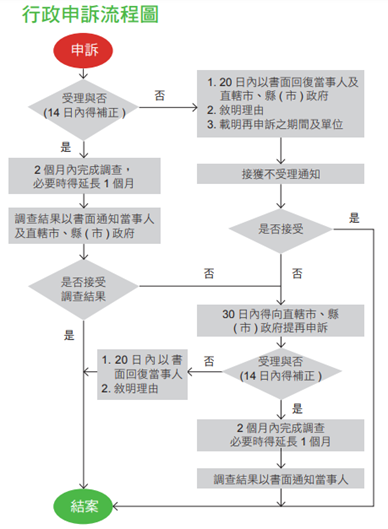 【防疫規定】：依據體育署「因應嚴重特殊傳染急性肺炎(COVID-19)大型運動賽事及活動之防護措施處理原則｣辦理。講習當日如有發燒、咳嗽、呼吸急促等症狀者，請勿前往講習場地；如於講習期間有發燒症狀，請盡速就醫並至工作人員告知。參加講習人員請自備口罩。本計畫呈送中華民國足球協會核准後實施；並呈臺北市政府體育局備查，修正時亦同。           日   時   課        期 間      程08/2星期五08/3星期六08/4星期日08：20｜09：10性別平等教育第12章直接/間接自由球(足球規則)第13章至第14章(足球規則)08：20｜09：10講師：講師：講師：09：10｜10：00國家/地方發展足球政策第12章直接/間接自由球(足球規則)第15章至第17章(足球規則)09：10｜10：00講師：講師：講師：10：20｜11：10第1章至第5章(足球規則)第12章警告及判罰離場(足球規則)臨場實際操作(裁判實務)10：20｜11：10講師：講師：講師：11：10｜12：00第6章至第10章(足球規則)第12章判例分析(裁判執法案例)臨場實際操作(裁判實務)11：10｜12：00講師：講師：講師：12：00｜13：00午    餐午    餐午    餐12：00｜13：00主辦單位主辦單位主辦單位13：00｜13：50第11章越位(足球規則)裁判指引/位置與移動(裁判技術)足球比賽紀錄方法13：00｜13：50講師：講師：講師：13：50｜14：40第11章越位判例分析(裁判執法案例)助理裁判指引/位置與移動(裁判技術)課程摘要判例分析(裁判執法案例)13：50｜14：40講師：講師：講師：15：00｜15：50裁判/助理裁判信號哨音、手勢、旗號(裁判實務)裁判/助理裁判走位訓練(裁判實務)15：00｜15：50講師：講師：15：50｜16：40越位實際演練(裁判實務)自由球的管理罰球點球/團隊合作(裁判實務)15：50｜16：40講師：講師：16：40｜17：30邊線球/球門球/角球(裁判實務)臨場分組實習(裁判實務)16：40｜17：30講師：講師：